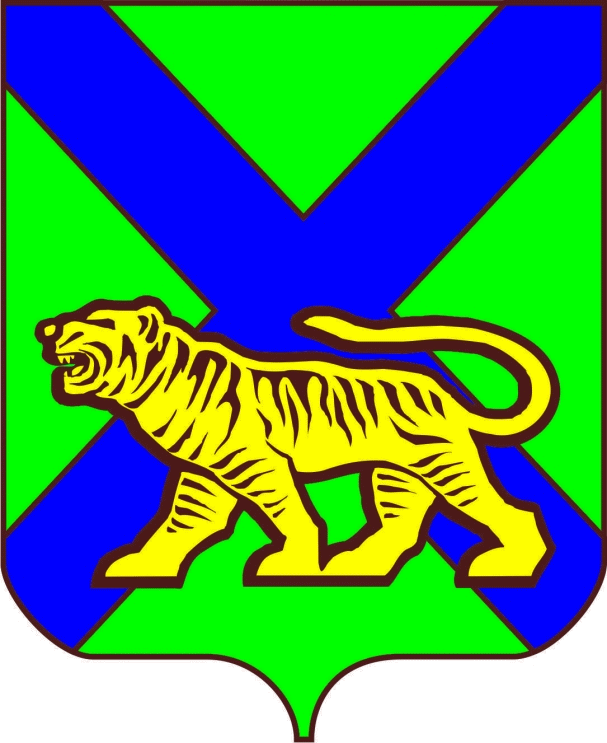 ТЕРРИТОРИАЛЬНАЯ ИЗБИРАТЕЛЬНАЯ КОМИССИЯ СПАССКОГО РАЙОНАРЕШЕНИЕ   12 часов 15 минут 		г. Спасск-ДальнийПроверив соответствие порядка выдвижения кандидата на должность главы Александровского сельского поселения Зюзь Анны Александровны требованиям Федерального закона «Об основных гарантиях избирательных прав и права на участие в референдуме граждан Российской Федерации», Избирательного кодекса Приморского края, необходимые для регистрации кандидата документы, территориальная избирательная комиссия  Спасского района установила следующее:28 июля 2023 года кандидатом на должность главы Александровского сельского поселения Зюзь Анной Александровной были представлены подписные листы с 14 подписями избирателей, из которых в соответствии  с частью 2 статьи 47 Избирательного кодекса Приморского края было проверено 14 подписей. В итоговом протоколе проверки подписных листов с подписями избирателей в поддержку выдвижения кандидата на должность главы Александровского сельского поселения Зюзь А.А., рабочей группой указано, что из 14 проверенных подписей  недостоверной была признана 1 (одна) подпись. Так, в папке №1 , лист 1, в подписи 1  адрес места жительства лица, поставившего свою подпись в поддержку кандидата, не соответствует данным МВД России. Территориальная  избирательная комиссия Спасского района   соглашается с предложением Рабочей группы по проверке достоверности подписей избирателей и данных об избирателях, поставивших свои подписи в поддержку выдвижения на должность главы Александровского сельского поселения о признании действительными  13 подписей избирателей (итоговый протокол  и ведомость прилагается).Согласно решению территориальной избирательной комиссии от 15.06.2023 № 602/129, минимальное количество подписей, необходимое для регистрации кандидата составляет 10 шт и не превышает 14 шт. В соответствии со статьёй 38 Федерального закона «Об основных гарантиях избирательных прав и права на участие в референдуме граждан Российской Федерации», статьями 27, 44, 46 Избирательного кодекса Приморского края, территориальная избирательная комиссия  Спасского  района РЕШИЛА:1. Зарегистрировать 06 августа 2023 года в 12 часов 15 минут кандидатом на должность главы Александровского сельского поселения Зюзь Анну Александровну, 1991 года рождения, выдвинутого в порядке самовыдвижения.2. Выдать Зюзь Анне Александровне удостоверение о регистрации установленного образца.3.     Опубликовать настоящее решение в газете «Луч».  4. Направить настоящее решение в Избирательную комиссию Приморского края для размещения на официальном сайте в информационно-телекоммуникационной сети «Интернет».5. Разместить настоящее решение на официальном сайте администрации Спасского муниципального района в информационно-телекоммуникационной сети Интернет в разделе «территориальная избирательная комиссия».Председатель комиссии 				                          	Н.В. БорецкаяСекретарь комиссии								А.В. Паукова06.08.2023                   №  673/142 О регистрации кандидата на должность главы Александровского сельского поселения Зюзь А.А.